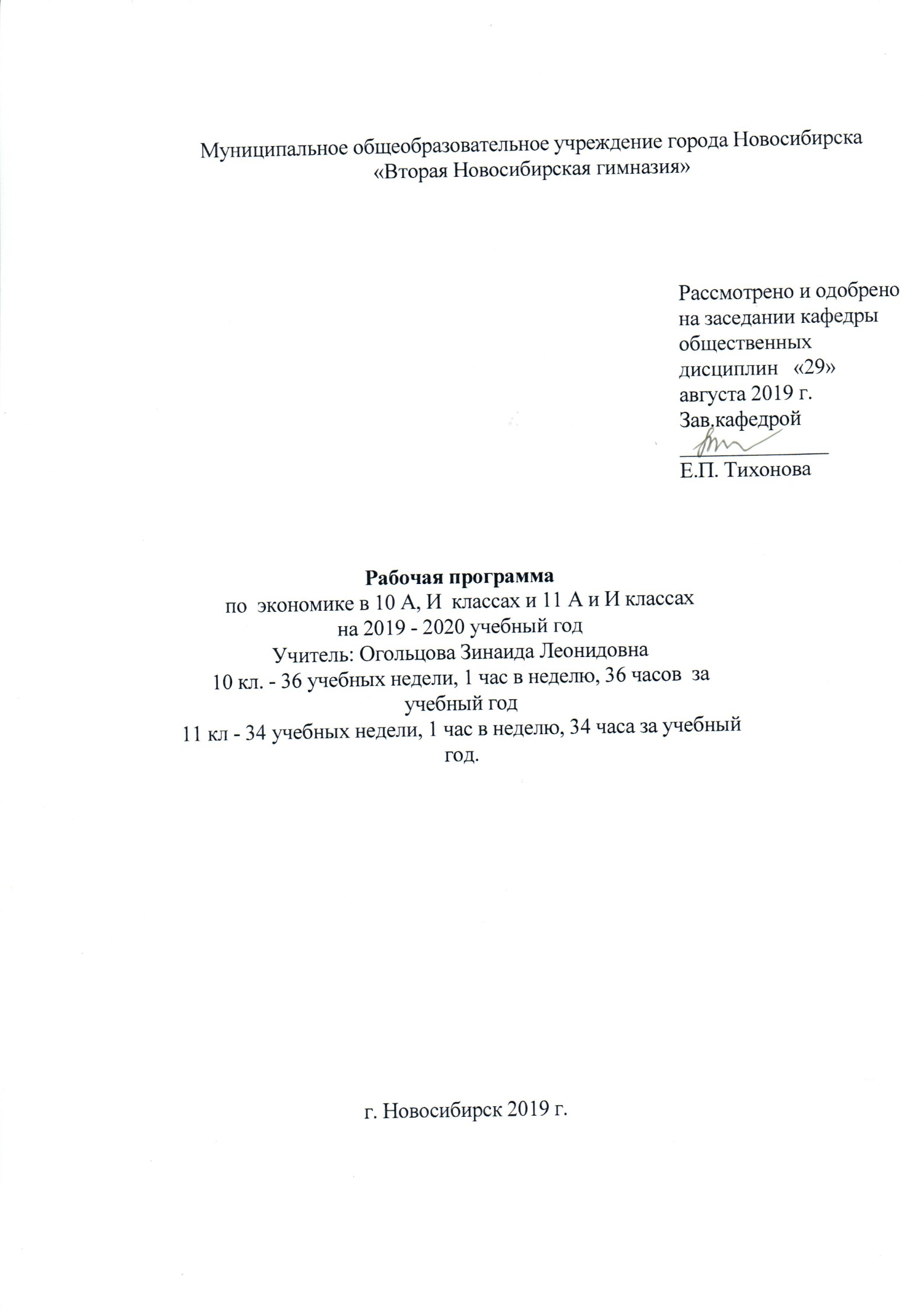 ПОЯСНИТЕЛЬНАЯ ЗАПИСКА 10 – 11 (базовый уровень)     Рабочая программа по экономике составлена на основе примерной программы среднего (полного) общего образования по экономике (базовый уровень)  автор Киреев А.П. (сборник программно-методических материалов по экономике и праву для общеобразовательных учреждений издательства Вита Пресс, Москва, 2008), федерального компонента государственного стандарта среднего (полного) общего образования по экономике. Рабочая программа конкретизирует содержание предметных тем образовательного стандарта, дает примерное распределение учебных часов по разделам и темам курса, определяет минимальный набор самостоятельных, лабораторных и практических работ, выполняемых учащимися.

Помимо знаний, содержательными компонентами курса являются:Работа с источниками экономической информации с использованием современных средств коммуникации (включая ресурсы Интернета);Критическое осмысление экономической информации, поступающей из разных источников, формулирование на этой основе собственных заключений и оценочных суждений;Экономический анализ общественных явлений и событий;Решение задач, раскрывающих типичные экономические ситуации (вычисления на условных примерах);Освоение типичных экономических ролей через участие в обучающих играх и тренингах, моделирующих ситуации в реальной жизниОбщая характеристика учебного предмета   Содержание среднего (полного) общего образования на базовом уровне по экономике представляет комплекс знаний по экономике, минимально необходимый современному гражданину России. Он включает общие представления об экономике как хозяйстве и науке, об экономике семьи, фирмы и государства, в том числе в международной сфере. Основные содержательные линии:человек и фирма;человек и государство;экономика домашнего хозяйства.    Все означенные компоненты содержания взаимосвязаны, как связаны и взаимодействуют друг с другом изучаемые объекты. Помимо знаний, в содержание курса входят навыки, умения и ключевые компетентности, необходимые для социализации в экономической сфере.
    Программа ориентирована на изучение российскими школьниками базовых экономических понятий, формирование у школьников общих, и в то же время, достаточно цельных представлений о процессах, связанных с экономикой, бизнесом и предпринимательской деятельностью.
     Содержание курса на базовом уровне обеспечивает преемственность по отношению к основной школе путем углубленного изучения прежде всего экономики фирмы и государства. Наряду с этим, вводятся ряд новых, более сложных вопросов, понимание которых необходимо современному человеку.
     Освоение нового содержания осуществляется с опорой на межпредметные связи с другими разделами обществоведения, с курсами математики, истории, географии, литературы и др.Соответствие Государственному образовательному стандартуДанная программа построена в соответствии с Примерной программы среднего (полного) общего образования по экономике, требованиями Государственного образовательного стандарта по экономике (базовый уровень), базисным учебным планом. 

Исходные документы для составления рабочей программыФедеральный компонент государственного образовательного стандарта, утвержденный Приказом Минобразования РФ от 05 03 2004 года № 1089;Примерные программы, созданные на основе федерального компонента государственного образовательного стандарта;Базисный учебный план общеобразовательных учреждений Российской Федерации, утвержденный приказом Минобразования РФ № 1312 от 09. 03. 2004.Федеральный перечень учебников, утвержденных приказом от 7 декабря . № 302, рекомендованных (допущенных) к использованию в образовательном процессе в образовательных учреждениях, реализующих программы общего образования;Требования к оснащению образовательного процесса в соответствии с содержательным наполнением учебных предметов федерального компонента государственного образовательного стандарта.Примерная программа среднего (полного) общего образования по экономике. ПРИКАЗ МИНИСТЕРСТВА ОБРАЗОВАНИЯ И НАУКИ РОССИЙСКОЙ ФЕДЕРАЦИИ (МИНОБРНАУКИ РОССИИ) «31 » марта 2014 г.	№	253  	Об утверждении федерального перечня учебников, рекомендуемых к использованию при реализации имеющих государственную аккредитацию образовательных программ начального общего, основного общего, среднего общего образования. С изменениями, внесенными:
приказом Минобрнауки России от 8 июня 2015 года № 576; 
приказом Минобрнауки России от 28 декабря 2015 года № 1529; 
приказом Минобрнауки России от 26 января 2016 года № 38.   Требования к знаниям и умениям обучающихся	     Программа предусматривает формирование у учащихся общеучебных умений и навыков, универсальных способов деятельности и ключевых компетенций. В этом направлении приоритетами для учебного предмета «Экономика» на этапе среднего (полного) общего образования являются:объяснение изученных положений на предлагаемых конкретных примерах;решение познавательных и практических задач, отражающих типичные экономические ситуации;применение полученных знаний для определения экономически рационального поведения и порядка действий в конкретных ситуациях;умение обосновывать суждения, давать определения, приводить доказательства; поиск нужной информации по заданной теме в источниках различного типа и извлечение необходимой информации из источников, созданных в различных знаковых системах (текст, таблица, график, диаграмма, аудиовизуальный ряд и др.). Отделение основной информации от второстепенной, критическое оценивание достоверности полученной информации, передача содержания информации адекватно поставленной цели (сжато, полно, выборочно);выбор вида чтения в соответствии с поставленной целью (ознакомительное, просмотровое, поисковое и др.);работа с текстами различных стилей, понимание их специфики; адекватное восприятие языка средств массовой информации;самостоятельное создание алгоритмов познавательной деятельности для решения задач творческого и поискового характера; участие в проектной деятельности, владение приемами исследовательской деятельности, элементарными умениями прогноза (умение отвечать на вопрос: «Что произойдет, если...»);пользования мультимедийными ресурсами и компьютерными технологиями для обработки, передачи, систематизации информации, создания баз данных, презентации результатов познавательной и практической деятельности;владение основными видами публичных выступлений (высказывания, монолог, дискуссия, полемика), следование этическим нормам и правилам ведения диалога (диспута).Программа призвана помочь осуществлению выпускниками осознанного выбора путей продолжения образования или будущей профессиональной деятельности.Целевая установкаИзучение экономики в старшей школе на базовом уровне направлено на достижение следующих целей:развитие гражданского образования, экономического образа мышления; потребности в получении экономических знаний и интереса к изучению экономических дисциплин; способности к личному самоопределению и самореализации;воспитание ответственности за экономические решения; уважения к труду и предпринимательской деятельности; освоение системы знаний об экономической деятельности и об экономике России для последующего изучения социально-экономических и гуманитарных дисциплин в учреждениях системы среднего и высшего профессионального образования или для самообразования;овладение умениями получать и критически осмысливать экономическую информацию, анализировать, систематизировать полученные данные; подходить к событиям общественной и политической жизни с экономической точки зрения; освоение способов познавательной, коммуникативной, практической деятельности, необходимых для участия в экономической жизни общества и государства; формирование опыта применения полученных знаний и умений для решения типичных экономических задач; освоения экономических знаний для будущей работы в качестве наемного работника и эффективной самореализации в экономической сфере.Объем и сроки обученияФедеральный базисный учебный план для образовательных учреждений Российской Федерации отводит 70 часов для обязательного изучения учебного предмета «Экономика» на этапе среднего (полного) общего образования. В том числе: в X и XI классах по 36 и 34 часа соответственно, из расчета 1 учебный час в неделю.

Примерная программа рассчитана на 70 учебных часов. Обучающиеся, их родители (законные представители) ознакомлены с условиями обучения в рамках стандартов первого поколения (протокол общегимназического родительского собрания № 4 от 09.06.2016), с условиями обучения в рамках федерального государственного образовательного стандарта (протокол № 3 от 01.06.2016).Результаты обучения    Результаты изучения курса «Экономика» приведены в разделе «Требования к уровню подготовки выпускников», который полностью соответствует стандарту. Требования направлены на реализацию деятельностного и экономически оправданного подхода к решению жизненных задач; овладение знаниями и умениями, востребованными в повседневной жизни, позволяющими ориентироваться в экономической среде, делать сознательный выбор в условиях альтернатив.      Данная программа обеспечивает уровень подготовки выпускников, соответствующий Стандарту среднего (полного) общего образования поэкономике для средних школ на базовом уровне. В соответствии с нимученик должен:• знать/понимать функции денег, банковскую систему, причины различий вуровне оплаты труда, основные виды налогов, организационно-правовыеформы предпринимательства, виды ценных бумаг, факторы экономическогороста;• уметь приводить примеры: факторов производства и факторных доходов,общественных благ, российских предприятий разных организационныхформ, глобальных экономических проблем;описывать: действие рыночного механизма, основные формы заработнойплаты и стимулирования труда, инфляцию, основные статьи госбюджетаРоссии, экономический рост, глобализацию мировой экономики;объяснять: взаимовыгодность добровольного обмена, причины неравенствадоходов, виды инфляции, проблемы международной торговли;• использовать приобретенные знания и умения в практической деятельностии повседневной жизни для получения и оценки экономической информации;составления семейного бюджета; оценки собственных экономическихдействий в качестве потребителя, члена семьи и гражданина.Обучающиеся, их родители (законные представители) ознакомлены с условиями обучения в рамках федерального государственного образовательного стандарта (протокол № 4 от 22.05.2019).

Итоговый контрольОценка знаний и умений обучающихся проводится при помощи тематических тестов, повторительно – обобщающих уроков по основным проблемам курсаУчебно – методический комплектучебник «Экономика» 10 – 11 класс, Киреев А. П.Книга для учителя под редакцией Киреева А. П.СД диск «Экономика» 10 – 11 класс, Киреев А. П.Рабочая тетрадь к учебнику «Экономика» 10 – 11 класс, Киреев А. П.Список литературыСборник заданий для подготовки к ЕГЭ. М. Вита- пресс, .Задания по экономике: от простых до олимпиадных. Д. В. Акимов, О. В. Дичива, Л. Б. Щукина, М. Вита- пресс, 2012 г.ПрограммаПринципы экономики (15ч)Экономика и человек. Факторы производства . Потребности и ресурсы. Свободные и экономические блага. Альтернативная стоимость. Выбор и главные вопросы экономики.Экономические системы Собственность. Типы экономических систем.  Общественно-экономические формации. Либеральная экономика  Экономическая свобода.Рыночная система экономики. Рынок, специализация и обмен.Спрос. Предложение. Рыночное равновесие и механизм .Структура экономики. Экономические агенты. Резиденты и нерезиденты. Виды рынков. Виды экономической деятельности.Экономическая взаимозависимость.Товары и услуги. Факторные доходы. Экономический оборот.Из истории экономики и экономической науки. Вехи мировой экономической мысли. Российская экономическая мысль. Экономические школы . Экономическая мысль сегодня.Человек и нравственность в экономике. Взаимовыгодность добровольного обмена. Эластичность и доход.Экономика домохозяйства (19 ч)Экономические функции домохозяйства. Классификация домохозяйств. Домохозяйство как потребитель. Домохозяйство как производитель. Домохозяйство как поставщик труда. Личное подсобное хозяйство.Рациональное потребление . Рациональный потребитель. Полезность. Потребительский выбор. Бюджетное ограничение. Защита прав потребителя.Максимизация полезности. Равновесие потребителя. Изменение предпочтений. Изменение цены. Изменение дохода. Сбережения населения.Бюджет домохозяйства . Доходы. Расходы. Семейный бюджет. Номинальные и реальные доходы и расходы.Рынок труда. Труд и занятость. Спрос на труд. Предложение труда. Равновесие и заработная плата.Благосостояние . Причины различия в доходах. Показатели дифференциации доходов. Потребительская корзина. Минимальная оплата труда. Основные положения теории экономики семьи.Экономика фирмы (15 ч)Предприятие и фирма. Фирма как экономический агент. Организационные формы фирмы. Хозяйственные товарищества и общества. Экономические цели и капитал фирмы. Профсоюзы. Производство. Производственная функция. Производительностьтруда. Убывающая отдача в краткосрочном периоде. Отдача от масштаба в долгосрочном периоде.Выручка, издержки и прибыль фирмы. Доход и выручка. Расходыи издержки. Показатели издержек. Прибыль.Фирма на рынке. Рыночные структуры. Совершенная конкуренция. Монополия. Монополистическая конкуренция и олигополия.Баланс и управление фирмой. Финансовая отчетность. Анализбаланса. Аналитические показатели. Менеджмент.Рынок капитала. Финансирование фирмы. Капитал, инвестиции, процент. Виды ценных бумаг. Фондовый рынок.Бизнес-план. Понятие маркетинга и реклама. Как создать фирму.Макроэкономика и экономика государства (11 ч)Макроэкономика. Предмет и особенности. Экономический рост и развитие . Частные и общественные блага. Роль государства в экономике. Валовой внутренний продукт. Экономический рост.Инфляция . Измерение инфляции. Источники инфляции. Последствия инфляции. Социальные последствия инфляции. Антиинфляционные меры государства Экономические колебания. Макроэкономическое равновесие. Экономические циклы. Безработица. Государственная политика занятости.Государственный бюджет . Бюджетная система. Доходы и расходы. Баланс бюджета. Государственный долг.  Фискальная политика. Налоговая политика Деньги . Сущность денег. Функции денег. Количество денег. Спросна деньги и предложение денег.Финансовая система. Центральный банк. Коммерческие банки. Основы денежной политики государства. Другие финансовые институты. Страхование.Процентная ставка. Кривая Лаффера. Налоги на деятельность фирмы.Экономика мира (8 ч)Экономическая глобализация. Международное разделение факторов производства. Мировой рынок. Мировое хозяйство. Международная экономика.Структура международной экономики. Аналитические группы стран. Уровни экономического развития. Взаимосвязь экономических секторов. Международные экономические операции.Международная торговля. Причины торговли. Структура торговли. Государственная политика в области международной торговли. Многосторонняя торговая система. Защита национальных рынков Международные финансы. Платежный баланс. Макроэкономическая корректировка. Международные финансовые рынки. Международные финансовые организации.Обменные курсы валют. Валюта и валютный курс. Режимы валютного курса. Причины изменения валютного курса. Валютный рынок.Россия в международной экономике. Вехи экономического развития. Особенности современной экономики России. Вызовы экономическому развитию. Россия на пути в международную экономику.Глобальные экономические проблемы. Сравнительные преимущества. Экономика Интернета.Календарно-тематическое планирование 10 класс  Календарно-тематическое планирование 11 класс ( экономика Киреев)Итоговая контрольная работа по экономике, 10 класс. Вариант 1.1. Существует несколько трактовок понятия «экономика». Какая из предложенных позиций иллюстрирует экономику как науку1) открытие нового завода по производству тракторов 2) оказание населению образовательных услуг3) расчёт изменения спроса на компьютеры 4) расширение сети салонов по продаже мобильных телефонов2. Верны ли следующие суждения об экономике как науке?А. Экономика относится к общественным наукам.Б. Методы исследования экономики предполагают её тесную связь с математикой.1) верно только А 2) верно только Б 3) верны оба суждения 4) оба суждения неверны3. Фактором производства является(-ются)1) предпринимательские способности 2) обмен 3) потребление 4) распределение4. Организация деятельности частной школы относится к такому фактору производства, как1) земля 2) капитал 3) труд 4) предпринимательские способности5. В стране А. экономика представляет собой многоотраслевой комплекс. Основу его составляет тяжёлая промышленность. Какая дополнительная информация позволит сделать вывод о том, что экономика страны А. носит рыночный характер?1) отношения работодателей и работников регулируются трудовым законодательством2) цены на товары и услуги устанавливаются государством3) производители свободны в принятии решения, что и как производить4) работникам предприятий выплачивается заработная плата6. В социально-экономической сфере рынок осуществляет функцию1) распределения ресурсов и материальных благ2) обеспечения социально-политической стабильности общества3) определения количества и видов налогов4) обеспечения охраны окружающей среды8. Верны ли следующие суждения о величине спроса и предложения?А. Зависимость между спросом и предложением состоит в том, что предложение всегда растёт вслед за спросом.Б. Спрос, как правило, падает вслед за падением предложения.1) верно только А 2) верно только Б 3) верны оба суждения 4) оба суждения неверны9. Верны ли следующие суждения об издержках производства?А. Постоянные издержки включают затраты на закупаемое сырье.Б. Переменные издержки включают затраты на аренду помещения.1) верно только А 2) верно только Б 3) верны оба суждения 4) оба суждения неверны10. Финансовый консультант объясняет своему клиенту отличия привилегированных акций от акций обыкновенных. Какие права, предоставляемые привилегированными акциями, должен осветить консультант? Выберите верные положения и запишите цифры в порядке возрастания, под которыми они указаны.1) Эти акции дают право на участие в управлении компанией.2) Эти акции дают право на получение фиксированного дивиденда.3) Размер дивиденда по этим акциям и ликвидационная стоимость определяются в твердой денежной сумме или в процентах к номинальной стоимости привилегированных акций.4) Эти акции дают первоочередное право на получение части имущества фирмы в случае ее банкротства.5) Источником выплат дивидендов по привилегированным акциям является чистая прибыль акционерного общества за текущий год.6) Эти акции дают право на безусловный возврат их номинальной стоимости по истечении срока погашения.11. Ниже приведён ряд терминов. Все они, за исключением двух, относятся к понятию «рыночная экономика». Найдите два термина, «выпадающих» из общего ряда, и запишите в таблицу цифры, под которыми они указаны.1) Государственный план; 2) свобода потребителя; 3) предприниматель;4) директивные цены; 5) спрос; 6) равновесная цена.12. Запишите слово, пропущенное в схеме.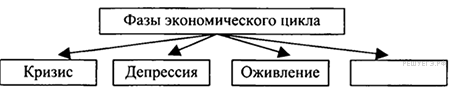 13. Ниже приведён перечень терминов. Все они, за исключением одного, связаны с понятием «рынок».Спрос; предложение; равновесная цена; потребитель; государственное ценообразование.14. Найдите в приведённом списке понятия, отражающие капитал как фактор производства.1) рабочие 2) фабричные здания 3) станки 4) полезный ископаемые 5) водители 6) компьютеры15. Прочитайте приведённый ниже текст, в котором пропущен ряд слов. Выберите из предлагаемого списка слова, которые необходимо вставить на место пропусков. «Формирование рыночной цены ____________(А) может сопровождаться конфликтами между работодателями и наёмными работниками. Основным методом защиты интересов _______________(Б) является создание профессиональных союзов, которые ведут переговоры от имени всех входящих в их состав людей.Профессиональные союзы обычно стараются добиться улучшения условий и повышения безопасности труда своих членов, а также увеличения их ______________(В). Это делает работу для членов профсоюза более приятной и выгодной, но одновременно сужает экономические границы занятости и ведёт к росту цены товаров для покупателей, если величина ______________(Г) в цене товара не снижается.Заработная плата не должна опускаться ниже минимального уровня, основой расчёта которого является _________________(Д). Минимальная заработная плата устанавливается и меняется _______________(Е) власти». Список терминов:16. Какой смысл вкладывают обществоведы в понятие «экономическая система»? Привлекая знания обществоведческого курса, составьте два предложения, содержащие информацию об экономической системе.17. Вам поручено подготовить развернутый ответ по теме «Инфляция». Составьте план, в соответствии с которым вы будете освещать эту тему. План должен содержать не менее трех пунктов, из которых два или более детализированы в подпунктах.Итоговая контрольная работа по экономике, 10 класс. Вариант 2.1. Существует несколько трактовок понятия «экономика». Какая из предложенных позиций иллюстрирует экономику как науку1) открытие нового завода по производству тракторов 2) оказание населению образовательных услуг3) расчёт изменения спроса на компьютеры 4) расширение сети салонов по продаже мобильных телефонов2. Верны ли следующие суждения о безработице?А. К безработным относятся все люди трудоспособного возраста, не имеющие работы.Б. Безработица присуща всем экономическим системам.1) верно только А 2) верно только Б 3) верны оба суждения 4) оба суждения неверны3. В стране Z предприятия самостоятельно решают, что и сколько производить, ориентируясь на поведение и пристрастия потребителей. К какому типу хозяйственных систем можно отнести экономику страны Z?1) командному 2) рыночному 3) плановому 4) традиционному4. Организация деятельности частной школы относится к такому фактору производства, как1) земля 2) капитал 3) труд 4) предпринимательские способности5. В стране А. экономика представляет собой многоотраслевой комплекс. Основу его составляет тяжёлая промышленность. Какая дополнительная информация позволит сделать вывод о том, что экономика страны А. носит рыночный характер?1) отношения работодателей и работников регулируются трудовым законодательством2) цены на товары и услуги устанавливаются государством3) производители свободны в принятии решения, что и как производить4) работникам предприятий выплачивается заработная плата6. В социально-экономической сфере рынок осуществляет функцию1) распределения ресурсов и материальных благ2) обеспечения социально-политической стабильности общества3) определения количества и видов налогов4) обеспечения охраны окружающей среды8. Верны ли следующие суждения о величине спроса и предложения?А. Зависимость между спросом и предложением состоит в том, что предложение всегда растёт вслед за спросом.Б. Спрос, как правило, падает вслед за падением предложения.1) верно только А 2) верно только Б 3) верны оба суждения 4) оба суждения неверны 9. Верны ли следующие суждения об издержках производства?А. Постоянные издержки включают затраты на закупаемое сырье.Б. Переменные издержки включают затраты на аренду помещения.1) верно только А 2) верно только Б 3) верны оба суждения 4) оба суждения неверны10. Финансовый консультант объясняет своему клиенту отличия привилегированных акций от акций обыкновенных. Какие права, предоставляемые привилегированными акциями, должен осветить консультант? Выберите верные положения и запишите цифры в порядке возрастания, под которыми они указаны.1) Эти акции дают право на участие в управлении компанией.2) Эти акции дают право на получение фиксированного дивиденда.3) Размер дивиденда по этим акциям и ликвидационная стоимость определяются в твердой денежной сумме или в процентах к номинальной стоимости привилегированных акций.4) Эти акции дают первоочередное право на получение части имущества фирмы в случае ее банкротства.5) Источником выплат дивидендов по привилегированным акциям является чистая прибыль акционерного общества за текущий год.6) Эти акции дают право на безусловный возврат их номинальной стоимости по истечении срока погашения.11. Ниже приведён ряд терминов. Все они, за исключением двух, относятся к понятию «рыночная экономика».1) Государственный план; 2) свобода потребителя; 3) предприниматель;4) директивные цены; 5) спрос; 6) равновесная цена.Найдите два термина, «выпадающих» из общего ряда, и запишите в таблицу цифры, под которыми они указаны.12. Запишите слово, пропущенное в схеме: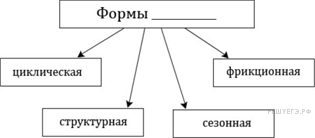 13. Ниже приведён перечень терминов. Все они, за исключением одного, связаны с понятием «рынок».Спрос; предложение; равновесная цена; потребитель; государственное ценообразование.14. Найдите в приведённом списке понятия, отражающие капитал как фактор производства.1) рабочие 2) фабричные здания 3) станки 4) полезный ископаемые 5) водители 6) компьютеры15. Прочитайте приведённый ниже текст, в котором пропущен ряд слов. Выберите из предлагаемого списка слова, которые необходимо вставить на место пропусков.«Деньги были придуманы человечеством, прежде всего, для облегчения _____(А). Первоначально роль денег играли различные_______(Б), и лишь потом появились современные формы денег. Признаком денег является способность выполнять функции: средства_________(В) рыночной ценности товаров и средства сбережения.Возникновение современных форм денег было вызвано неудобством_____(Г), который требует чрезвычайной множественности относительных цен. Деньги позволили упростить функционирование______(Д) и облегчили всю хозяйственную жизнь общества. Деньги, кроме того, позволяют выражать ценность всех товаров в единой _____(Е) и учитывать их для нужд контроля и управления». Список терминов:16. Какой смысл вкладывают обществоведы в понятие «налоги»? Привлекая знания обществоведческого курса, составьте два предложения, содержащие информацию об экономической системе.17. Вам поручено подготовить развернутый ответ по теме «Безработица». Составьте план, в соответствии с которым вы будете освещать эту тему. План должен содержать не менее трех пунктов, из которых два или более детализированы в подпунктахИтоговая контрольная работа по экономике за курс 11 класса1. Запишите слово, пропущенное в таблице.Ответ:1 балл 2. Финансовый консультант объясняет своему клиенту отличия привилегированных акций от акций обыкновенных. Какие права, предоставляемые привилегированными акциями, должен осветить консультант? Выберите верные положения и запишите цифры, под которыми они указаны.1)  Эти акции дают право на участие в управлении компанией.2) Эти акции дают право на получение фиксированного дивиденда.3)  Размер дивиденда по этим акциям и ликвидационная стоимость определяются в твёрдой денежной сумме или в процентах к номинальной стоимости привилегированных акций.4)  Эти акции дают первоочередное право на получение части имущества фирмы в случае её банкротства.5)  Источником выплат дивидендов по привилегированным акциям является чистая прибыль акционерного общества за текущий год.6)  Эти акции удостоверяют  право владельца на долю имущества в частной фирме.Ответ:   _____________________2 балла3.  Установите соответствие между признаками и типами экономических систем: к каждой позиции, данной в первом столбце, подберите соответствующую позицию из второго столбца.Запишите в таблицу выбранные цифры под соответствующими буквами.2 балла4. Объяснить значение понятий: прожиточный минимум, инвестиция, эмиссия денег, дефицит, бартер.5 балов5.  Верны ли следующие суждения о последствиях инфляции?А. От инфляции страдают вкладчики банков, если уровень инфляции превышает процент по депозитам.Б. Инфляция  снижает интерес людей к трудовой деятельности, поскольку цены растут быстрее, чем заработки.1) верно только А2) верно только Б3) верны оба суждения4) оба суждения неверны1 балл6. Ниже приведен ряд понятий. Все они за исключением одного относятся к функциям денег: средства обмена, средства труда, средства платежа, средства сбережения. Найдите понятие, выпадающее из общего ряда.1 балл7.  найдите позицию, которая является обобщающей для всех остальных позиций: 1) труд, 2) земля, 3) факторы производства,    4) капитал1 балл.8. «За счёт каких источников Вы рассчитываете улучшить материальное положение своей семьи?» Ответы на данный вопрос были получены в ходе исследований, проведенных ВЦИОМ в 2011, 2013 и 2014 годах. Каждый опрошенный мог выбрать не более трёх ответов из числа предложенных. Отдельные результаты этих исследований приведены в таблице (в %).За счёт каких источников Вы рассчитываете улучшить материальное положение своей семьи?Какие выводы можно сделать на основании приведённых данных? Выберите верные положения и запишите цифры, под которыми они указаны.1)  Равное количество опрошенных  в 2014 г. планируют увеличить свои доходы за счёт зарплаты на дополнительной работе по найму и на работе без официального оформления.2)  Главным источником улучшения материального положения традиционно остаётся заработная плата на основной работе.3)  Доля опрошенных, ожидающих улучшения материального положения за счёт получения различных видов пенсии, за последний год выросла в три раза.4)  Опрошенные реже ожидают доходов от частного бизнеса, чем помощи от друзей и родственников.5)  Не смогло определиться с ответом больше опрошенных, чем в прошлые годы.Ответ.   _____________________2. балла9. Вам поручено составить развернутый ответ по теме «Налоги». Составьте план в соответствии с которым вы будете освещать эту тему. План должен содержать не менее 3-х пунктов, два из которых  детализированы.3 баллаИтоговая контрольная работа по экономике за курс 11 классаКритерии оценивания: задания 1,5-7 оцениваются 1 баллом; задания 2,3,8 – 2 баллами, задание 9 -3 баллами, задание 4 – 5 баллами: всего 18  баллов«5» 13-18 баллов«4» 10-12 баллов«3» 7-9 балловСПЕЦИФИКАЦИЯпроверочной работы по экономикеза курс 11 класса1.Назначение контрольной работы – оценить уровень подготовки учащихся 11 класса по предмету «Экономика», выявить наиболее трудные для усвоения элементы содержания. 2.Документы, определяющие нормативно-правовую базу контрольной работы. Содержание экзаменационной работы определяется на основе Федерального компонента государственного стандарта общего образования (приказ Минобразования России от 05.03.2004 № 1089 «Об утверждении федерального компонента государственных стандартов начального общего, основного общего и среднего (полного) общего образования»). Итоговая диагностическая работа не ориентирована на какие-либо определённые учебники, её содержание соответствует всем учебникам, включённым в Федеральный перечень на 2016–2017 учебный год. Содержание экзаменационной работы определяют основные нормативные документы:3.Характеристика структуры и содержания контрольной работы.Контрольная работа состоит из трех частей, которые различаются по содержанию, степени сложности и количеству заданий. Определяющим признаком для каждой части работы является форма заданий: часть 1(базовый уровень) содержит задания с выбором ответа часть 2 (повышенный уровень) содержит задания с открытым ответом. Они позволяют проверить умения классифицировать и систематизировать знания, давать краткий ответ.К каждому из заданий с выбором ответа первой части работы предлагается 4 варианта ответа, из которых только один правильный.Задание считается выполненным верно, если ученик выбрал (отметил) номер правильного ответа.Задание считается невыполненным в следующих случаях:а/ указан номер неправильного ответаб/ указаны номера двух и более ответов, даже если среди них указан и номер правильного ответав/ номер ответа не указан.В заданиях с открытым ответом второй части работы ответ дается соответствующей записью в виде набора цифр (например, 2213), записанных без пробелов.Задание с открытым ответом считается правильно выполненным, если верный ответ записан в той форме, которая указана в инструкции по выполнению задания.Время выполнения работы.На выполнение контрольной работы отводится (45 минут)Критерии  оценки.6. Распределение заданий экзаменационной работы по содержанию, проверяемым умениям и видам деятельности В работе задания условно разделены на тематические блоки: 1. Типы экономических систем, 2 Рынок,3.Деньги. Банковская система,4 Рынок труда.  Социальные проблемы рынка труда.№ уроковНаименование Разделов и темХарактеристика основных видов деятельности ученика по темеДаты прохождения темы в 10 АДаты прохождения темы в 10 ИРаздел 1 Принципы экономики 15 часовРаздел 1 Принципы экономики 15 часовРаздел 1 Принципы экономики 15 часовРаздел 1 Принципы экономики 15 часовРаздел 1 Принципы экономики 15 часов1Потребности и ресурсы. Свободные и экономические блага- уметь описывать основные проблемы экономики, строить простейшие экономические модели, читать графики- знать какими способами решаются фундаментальные проблемы экономики, основные экономические системы, их сходства и различия

- уметь описывать действие рыночного механизма, проводить сравнительный анализ экономических систем, форм собственности- знать действие рыночного механизма

- уметь описывать действие рыночного механизма, проводить сравнительный анализ экономических систем, форм собственности, использовать полученные знания в практической деятельности- знать структуру экономики

- уметь приводить примеры экономических агентов, резидентов и нерезидентов- знать факторы производства и факторные доходы, экономические операции

- уметь приводить примеры факторов производства и факторных доходов, объяснять взаимовыгодность  добровольного обмена резидентов, структуры рынка- знать основные экономические теории- уметь обобщать материал, вести дискуссию02.0903.092Альтернативная стоимость. Выбор и основные вопросы экономики- уметь описывать основные проблемы экономики, строить простейшие экономические модели, читать графики- знать какими способами решаются фундаментальные проблемы экономики, основные экономические системы, их сходства и различия

- уметь описывать действие рыночного механизма, проводить сравнительный анализ экономических систем, форм собственности- знать действие рыночного механизма

- уметь описывать действие рыночного механизма, проводить сравнительный анализ экономических систем, форм собственности, использовать полученные знания в практической деятельности- знать структуру экономики

- уметь приводить примеры экономических агентов, резидентов и нерезидентов- знать факторы производства и факторные доходы, экономические операции

- уметь приводить примеры факторов производства и факторных доходов, объяснять взаимовыгодность  добровольного обмена резидентов, структуры рынка- знать основные экономические теории- уметь обобщать материал, вести дискуссию09.0910.093Собственность- уметь описывать основные проблемы экономики, строить простейшие экономические модели, читать графики- знать какими способами решаются фундаментальные проблемы экономики, основные экономические системы, их сходства и различия

- уметь описывать действие рыночного механизма, проводить сравнительный анализ экономических систем, форм собственности- знать действие рыночного механизма

- уметь описывать действие рыночного механизма, проводить сравнительный анализ экономических систем, форм собственности, использовать полученные знания в практической деятельности- знать структуру экономики

- уметь приводить примеры экономических агентов, резидентов и нерезидентов- знать факторы производства и факторные доходы, экономические операции

- уметь приводить примеры факторов производства и факторных доходов, объяснять взаимовыгодность  добровольного обмена резидентов, структуры рынка- знать основные экономические теории- уметь обобщать материал, вести дискуссию16.0917.094Типы экономических систем. Общественно-экономическая формация- уметь описывать основные проблемы экономики, строить простейшие экономические модели, читать графики- знать какими способами решаются фундаментальные проблемы экономики, основные экономические системы, их сходства и различия

- уметь описывать действие рыночного механизма, проводить сравнительный анализ экономических систем, форм собственности- знать действие рыночного механизма

- уметь описывать действие рыночного механизма, проводить сравнительный анализ экономических систем, форм собственности, использовать полученные знания в практической деятельности- знать структуру экономики

- уметь приводить примеры экономических агентов, резидентов и нерезидентов- знать факторы производства и факторные доходы, экономические операции

- уметь приводить примеры факторов производства и факторных доходов, объяснять взаимовыгодность  добровольного обмена резидентов, структуры рынка- знать основные экономические теории- уметь обобщать материал, вести дискуссию23.0924.095Экономическая свобода- уметь описывать основные проблемы экономики, строить простейшие экономические модели, читать графики- знать какими способами решаются фундаментальные проблемы экономики, основные экономические системы, их сходства и различия

- уметь описывать действие рыночного механизма, проводить сравнительный анализ экономических систем, форм собственности- знать действие рыночного механизма

- уметь описывать действие рыночного механизма, проводить сравнительный анализ экономических систем, форм собственности, использовать полученные знания в практической деятельности- знать структуру экономики

- уметь приводить примеры экономических агентов, резидентов и нерезидентов- знать факторы производства и факторные доходы, экономические операции

- уметь приводить примеры факторов производства и факторных доходов, объяснять взаимовыгодность  добровольного обмена резидентов, структуры рынка- знать основные экономические теории- уметь обобщать материал, вести дискуссию29.0929.096Рынок, специализация, обмен- уметь описывать основные проблемы экономики, строить простейшие экономические модели, читать графики- знать какими способами решаются фундаментальные проблемы экономики, основные экономические системы, их сходства и различия

- уметь описывать действие рыночного механизма, проводить сравнительный анализ экономических систем, форм собственности- знать действие рыночного механизма

- уметь описывать действие рыночного механизма, проводить сравнительный анализ экономических систем, форм собственности, использовать полученные знания в практической деятельности- знать структуру экономики

- уметь приводить примеры экономических агентов, резидентов и нерезидентов- знать факторы производства и факторные доходы, экономические операции

- уметь приводить примеры факторов производства и факторных доходов, объяснять взаимовыгодность  добровольного обмена резидентов, структуры рынка- знать основные экономические теории- уметь обобщать материал, вести дискуссию30.0901.107Спрос и предложение- уметь описывать основные проблемы экономики, строить простейшие экономические модели, читать графики- знать какими способами решаются фундаментальные проблемы экономики, основные экономические системы, их сходства и различия

- уметь описывать действие рыночного механизма, проводить сравнительный анализ экономических систем, форм собственности- знать действие рыночного механизма

- уметь описывать действие рыночного механизма, проводить сравнительный анализ экономических систем, форм собственности, использовать полученные знания в практической деятельности- знать структуру экономики

- уметь приводить примеры экономических агентов, резидентов и нерезидентов- знать факторы производства и факторные доходы, экономические операции

- уметь приводить примеры факторов производства и факторных доходов, объяснять взаимовыгодность  добровольного обмена резидентов, структуры рынка- знать основные экономические теории- уметь обобщать материал, вести дискуссию07.1008.108Рыночное равновесие Практическая работа №1- уметь описывать основные проблемы экономики, строить простейшие экономические модели, читать графики- знать какими способами решаются фундаментальные проблемы экономики, основные экономические системы, их сходства и различия

- уметь описывать действие рыночного механизма, проводить сравнительный анализ экономических систем, форм собственности- знать действие рыночного механизма

- уметь описывать действие рыночного механизма, проводить сравнительный анализ экономических систем, форм собственности, использовать полученные знания в практической деятельности- знать структуру экономики

- уметь приводить примеры экономических агентов, резидентов и нерезидентов- знать факторы производства и факторные доходы, экономические операции

- уметь приводить примеры факторов производства и факторных доходов, объяснять взаимовыгодность  добровольного обмена резидентов, структуры рынка- знать основные экономические теории- уметь обобщать материал, вести дискуссию12.1015.109Экономические агента. Резиденты и нерезиденты- уметь описывать основные проблемы экономики, строить простейшие экономические модели, читать графики- знать какими способами решаются фундаментальные проблемы экономики, основные экономические системы, их сходства и различия

- уметь описывать действие рыночного механизма, проводить сравнительный анализ экономических систем, форм собственности- знать действие рыночного механизма

- уметь описывать действие рыночного механизма, проводить сравнительный анализ экономических систем, форм собственности, использовать полученные знания в практической деятельности- знать структуру экономики

- уметь приводить примеры экономических агентов, резидентов и нерезидентов- знать факторы производства и факторные доходы, экономические операции

- уметь приводить примеры факторов производства и факторных доходов, объяснять взаимовыгодность  добровольного обмена резидентов, структуры рынка- знать основные экономические теории- уметь обобщать материал, вести дискуссию21.1022.1010Виды рынков. Виды экономической деятельности- уметь описывать основные проблемы экономики, строить простейшие экономические модели, читать графики- знать какими способами решаются фундаментальные проблемы экономики, основные экономические системы, их сходства и различия

- уметь описывать действие рыночного механизма, проводить сравнительный анализ экономических систем, форм собственности- знать действие рыночного механизма

- уметь описывать действие рыночного механизма, проводить сравнительный анализ экономических систем, форм собственности, использовать полученные знания в практической деятельности- знать структуру экономики

- уметь приводить примеры экономических агентов, резидентов и нерезидентов- знать факторы производства и факторные доходы, экономические операции

- уметь приводить примеры факторов производства и факторных доходов, объяснять взаимовыгодность  добровольного обмена резидентов, структуры рынка- знать основные экономические теории- уметь обобщать материал, вести дискуссию28.1029.1011Экономические операции. Товары и услуги.- уметь описывать основные проблемы экономики, строить простейшие экономические модели, читать графики- знать какими способами решаются фундаментальные проблемы экономики, основные экономические системы, их сходства и различия

- уметь описывать действие рыночного механизма, проводить сравнительный анализ экономических систем, форм собственности- знать действие рыночного механизма

- уметь описывать действие рыночного механизма, проводить сравнительный анализ экономических систем, форм собственности, использовать полученные знания в практической деятельности- знать структуру экономики

- уметь приводить примеры экономических агентов, резидентов и нерезидентов- знать факторы производства и факторные доходы, экономические операции

- уметь приводить примеры факторов производства и факторных доходов, объяснять взаимовыгодность  добровольного обмена резидентов, структуры рынка- знать основные экономические теории- уметь обобщать материал, вести дискуссию11.1112.1112Факторные доходы. Экономический оборот.- уметь описывать основные проблемы экономики, строить простейшие экономические модели, читать графики- знать какими способами решаются фундаментальные проблемы экономики, основные экономические системы, их сходства и различия

- уметь описывать действие рыночного механизма, проводить сравнительный анализ экономических систем, форм собственности- знать действие рыночного механизма

- уметь описывать действие рыночного механизма, проводить сравнительный анализ экономических систем, форм собственности, использовать полученные знания в практической деятельности- знать структуру экономики

- уметь приводить примеры экономических агентов, резидентов и нерезидентов- знать факторы производства и факторные доходы, экономические операции

- уметь приводить примеры факторов производства и факторных доходов, объяснять взаимовыгодность  добровольного обмена резидентов, структуры рынка- знать основные экономические теории- уметь обобщать материал, вести дискуссию18.1119.1113Из истории экономики и экономической науки.- уметь описывать основные проблемы экономики, строить простейшие экономические модели, читать графики- знать какими способами решаются фундаментальные проблемы экономики, основные экономические системы, их сходства и различия

- уметь описывать действие рыночного механизма, проводить сравнительный анализ экономических систем, форм собственности- знать действие рыночного механизма

- уметь описывать действие рыночного механизма, проводить сравнительный анализ экономических систем, форм собственности, использовать полученные знания в практической деятельности- знать структуру экономики

- уметь приводить примеры экономических агентов, резидентов и нерезидентов- знать факторы производства и факторные доходы, экономические операции

- уметь приводить примеры факторов производства и факторных доходов, объяснять взаимовыгодность  добровольного обмена резидентов, структуры рынка- знать основные экономические теории- уметь обобщать материал, вести дискуссию25.1126.1114Семинар: Человек и нравственность в экономике.- уметь описывать основные проблемы экономики, строить простейшие экономические модели, читать графики- знать какими способами решаются фундаментальные проблемы экономики, основные экономические системы, их сходства и различия

- уметь описывать действие рыночного механизма, проводить сравнительный анализ экономических систем, форм собственности- знать действие рыночного механизма

- уметь описывать действие рыночного механизма, проводить сравнительный анализ экономических систем, форм собственности, использовать полученные знания в практической деятельности- знать структуру экономики

- уметь приводить примеры экономических агентов, резидентов и нерезидентов- знать факторы производства и факторные доходы, экономические операции

- уметь приводить примеры факторов производства и факторных доходов, объяснять взаимовыгодность  добровольного обмена резидентов, структуры рынка- знать основные экономические теории- уметь обобщать материал, вести дискуссию02.1203.1215Контрольная работа по теме «Принципы экономики»- уметь описывать основные проблемы экономики, строить простейшие экономические модели, читать графики- знать какими способами решаются фундаментальные проблемы экономики, основные экономические системы, их сходства и различия

- уметь описывать действие рыночного механизма, проводить сравнительный анализ экономических систем, форм собственности- знать действие рыночного механизма

- уметь описывать действие рыночного механизма, проводить сравнительный анализ экономических систем, форм собственности, использовать полученные знания в практической деятельности- знать структуру экономики

- уметь приводить примеры экономических агентов, резидентов и нерезидентов- знать факторы производства и факторные доходы, экономические операции

- уметь приводить примеры факторов производства и факторных доходов, объяснять взаимовыгодность  добровольного обмена резидентов, структуры рынка- знать основные экономические теории- уметь обобщать материал, вести дискуссию09.1210.12Раздел 2 Экономика домохозяйства 19 часовРаздел 2 Экономика домохозяйства 19 часовРаздел 2 Экономика домохозяйства 19 часовРаздел 2 Экономика домохозяйства 19 часовРаздел 2 Экономика домохозяйства 19 часов16Классификация домохозяйств. Домохозяйство как потребитель- знать экономические функции домохозяйства

- уметь различать эгоизм и альтруизм в поведении потребителя, определять функции домашних хозяйств- знать в чем заключается рациональное поведение потребителя

- уметь объяснять правильность потребительского выбора,

использовать приобретенные знания в практической деятельности- знать как и почему меняется предпочтение потребителей

- уметь определять предельную склонность к сбережениям и потреблению и их роль в поведении потребителя- знать, что представляет собой бюджет домохозяйств- уметь составлять семейный бюджет, использовать приобретенные знания в практической деятельности- знать что представляет собой рынок труда

-уметь анализировать рынки труда, использовать приобретенные знания в практической деятельности- знать причины различий в уровне оплаты труда
уметь определять факторы, которые влияют на уровень зарплаты и благосостояние- уметь обобщать материал, вести дискуссию16.1217.1217Домохозяйство как производитель и поставщик труда.- знать экономические функции домохозяйства

- уметь различать эгоизм и альтруизм в поведении потребителя, определять функции домашних хозяйств- знать в чем заключается рациональное поведение потребителя

- уметь объяснять правильность потребительского выбора,

использовать приобретенные знания в практической деятельности- знать как и почему меняется предпочтение потребителей

- уметь определять предельную склонность к сбережениям и потреблению и их роль в поведении потребителя- знать, что представляет собой бюджет домохозяйств- уметь составлять семейный бюджет, использовать приобретенные знания в практической деятельности- знать что представляет собой рынок труда

-уметь анализировать рынки труда, использовать приобретенные знания в практической деятельности- знать причины различий в уровне оплаты труда
уметь определять факторы, которые влияют на уровень зарплаты и благосостояние- уметь обобщать материал, вести дискуссию23.1224.1218Рациональный потребитель. Полезность.- знать экономические функции домохозяйства

- уметь различать эгоизм и альтруизм в поведении потребителя, определять функции домашних хозяйств- знать в чем заключается рациональное поведение потребителя

- уметь объяснять правильность потребительского выбора,

использовать приобретенные знания в практической деятельности- знать как и почему меняется предпочтение потребителей

- уметь определять предельную склонность к сбережениям и потреблению и их роль в поведении потребителя- знать, что представляет собой бюджет домохозяйств- уметь составлять семейный бюджет, использовать приобретенные знания в практической деятельности- знать что представляет собой рынок труда

-уметь анализировать рынки труда, использовать приобретенные знания в практической деятельности- знать причины различий в уровне оплаты труда
уметь определять факторы, которые влияют на уровень зарплаты и благосостояние- уметь обобщать материал, вести дискуссию13.0114.0119Потребительский выбор. Бюджетное ограничение- знать экономические функции домохозяйства

- уметь различать эгоизм и альтруизм в поведении потребителя, определять функции домашних хозяйств- знать в чем заключается рациональное поведение потребителя

- уметь объяснять правильность потребительского выбора,

использовать приобретенные знания в практической деятельности- знать как и почему меняется предпочтение потребителей

- уметь определять предельную склонность к сбережениям и потреблению и их роль в поведении потребителя- знать, что представляет собой бюджет домохозяйств- уметь составлять семейный бюджет, использовать приобретенные знания в практической деятельности- знать что представляет собой рынок труда

-уметь анализировать рынки труда, использовать приобретенные знания в практической деятельности- знать причины различий в уровне оплаты труда
уметь определять факторы, которые влияют на уровень зарплаты и благосостояние- уметь обобщать материал, вести дискуссию20.0121.0120Равновесие потребителя- знать экономические функции домохозяйства

- уметь различать эгоизм и альтруизм в поведении потребителя, определять функции домашних хозяйств- знать в чем заключается рациональное поведение потребителя

- уметь объяснять правильность потребительского выбора,

использовать приобретенные знания в практической деятельности- знать как и почему меняется предпочтение потребителей

- уметь определять предельную склонность к сбережениям и потреблению и их роль в поведении потребителя- знать, что представляет собой бюджет домохозяйств- уметь составлять семейный бюджет, использовать приобретенные знания в практической деятельности- знать что представляет собой рынок труда

-уметь анализировать рынки труда, использовать приобретенные знания в практической деятельности- знать причины различий в уровне оплаты труда
уметь определять факторы, которые влияют на уровень зарплаты и благосостояние- уметь обобщать материал, вести дискуссию27.0128.0121Изменение предпочтений. Изменение цены и дохода.- знать экономические функции домохозяйства

- уметь различать эгоизм и альтруизм в поведении потребителя, определять функции домашних хозяйств- знать в чем заключается рациональное поведение потребителя

- уметь объяснять правильность потребительского выбора,

использовать приобретенные знания в практической деятельности- знать как и почему меняется предпочтение потребителей

- уметь определять предельную склонность к сбережениям и потреблению и их роль в поведении потребителя- знать, что представляет собой бюджет домохозяйств- уметь составлять семейный бюджет, использовать приобретенные знания в практической деятельности- знать что представляет собой рынок труда

-уметь анализировать рынки труда, использовать приобретенные знания в практической деятельности- знать причины различий в уровне оплаты труда
уметь определять факторы, которые влияют на уровень зарплаты и благосостояние- уметь обобщать материал, вести дискуссию03.0204.0222Контрольная работа по теме «Рациональное потребление. Максимизация полезности»- знать экономические функции домохозяйства

- уметь различать эгоизм и альтруизм в поведении потребителя, определять функции домашних хозяйств- знать в чем заключается рациональное поведение потребителя

- уметь объяснять правильность потребительского выбора,

использовать приобретенные знания в практической деятельности- знать как и почему меняется предпочтение потребителей

- уметь определять предельную склонность к сбережениям и потреблению и их роль в поведении потребителя- знать, что представляет собой бюджет домохозяйств- уметь составлять семейный бюджет, использовать приобретенные знания в практической деятельности- знать что представляет собой рынок труда

-уметь анализировать рынки труда, использовать приобретенные знания в практической деятельности- знать причины различий в уровне оплаты труда
уметь определять факторы, которые влияют на уровень зарплаты и благосостояние- уметь обобщать материал, вести дискуссию10.0211.0223Дохода и расходы домохозяйств- знать экономические функции домохозяйства

- уметь различать эгоизм и альтруизм в поведении потребителя, определять функции домашних хозяйств- знать в чем заключается рациональное поведение потребителя

- уметь объяснять правильность потребительского выбора,

использовать приобретенные знания в практической деятельности- знать как и почему меняется предпочтение потребителей

- уметь определять предельную склонность к сбережениям и потреблению и их роль в поведении потребителя- знать, что представляет собой бюджет домохозяйств- уметь составлять семейный бюджет, использовать приобретенные знания в практической деятельности- знать что представляет собой рынок труда

-уметь анализировать рынки труда, использовать приобретенные знания в практической деятельности- знать причины различий в уровне оплаты труда
уметь определять факторы, которые влияют на уровень зарплаты и благосостояние- уметь обобщать материал, вести дискуссию17.0218.0224Семейный бюджет. Номинальные и реальные доходы.- знать экономические функции домохозяйства

- уметь различать эгоизм и альтруизм в поведении потребителя, определять функции домашних хозяйств- знать в чем заключается рациональное поведение потребителя

- уметь объяснять правильность потребительского выбора,

использовать приобретенные знания в практической деятельности- знать как и почему меняется предпочтение потребителей

- уметь определять предельную склонность к сбережениям и потреблению и их роль в поведении потребителя- знать, что представляет собой бюджет домохозяйств- уметь составлять семейный бюджет, использовать приобретенные знания в практической деятельности- знать что представляет собой рынок труда

-уметь анализировать рынки труда, использовать приобретенные знания в практической деятельности- знать причины различий в уровне оплаты труда
уметь определять факторы, которые влияют на уровень зарплаты и благосостояние- уметь обобщать материал, вести дискуссию25.0202.0325Труд и занятость. - знать экономические функции домохозяйства

- уметь различать эгоизм и альтруизм в поведении потребителя, определять функции домашних хозяйств- знать в чем заключается рациональное поведение потребителя

- уметь объяснять правильность потребительского выбора,

использовать приобретенные знания в практической деятельности- знать как и почему меняется предпочтение потребителей

- уметь определять предельную склонность к сбережениям и потреблению и их роль в поведении потребителя- знать, что представляет собой бюджет домохозяйств- уметь составлять семейный бюджет, использовать приобретенные знания в практической деятельности- знать что представляет собой рынок труда

-уметь анализировать рынки труда, использовать приобретенные знания в практической деятельности- знать причины различий в уровне оплаты труда
уметь определять факторы, которые влияют на уровень зарплаты и благосостояние- уметь обобщать материал, вести дискуссию03.0310.0326Спрос  на труд- знать экономические функции домохозяйства

- уметь различать эгоизм и альтруизм в поведении потребителя, определять функции домашних хозяйств- знать в чем заключается рациональное поведение потребителя

- уметь объяснять правильность потребительского выбора,

использовать приобретенные знания в практической деятельности- знать как и почему меняется предпочтение потребителей

- уметь определять предельную склонность к сбережениям и потреблению и их роль в поведении потребителя- знать, что представляет собой бюджет домохозяйств- уметь составлять семейный бюджет, использовать приобретенные знания в практической деятельности- знать что представляет собой рынок труда

-уметь анализировать рынки труда, использовать приобретенные знания в практической деятельности- знать причины различий в уровне оплаты труда
уметь определять факторы, которые влияют на уровень зарплаты и благосостояние- уметь обобщать материал, вести дискуссию16.0317.0327Предложение на труд- знать экономические функции домохозяйства

- уметь различать эгоизм и альтруизм в поведении потребителя, определять функции домашних хозяйств- знать в чем заключается рациональное поведение потребителя

- уметь объяснять правильность потребительского выбора,

использовать приобретенные знания в практической деятельности- знать как и почему меняется предпочтение потребителей

- уметь определять предельную склонность к сбережениям и потреблению и их роль в поведении потребителя- знать, что представляет собой бюджет домохозяйств- уметь составлять семейный бюджет, использовать приобретенные знания в практической деятельности- знать что представляет собой рынок труда

-уметь анализировать рынки труда, использовать приобретенные знания в практической деятельности- знать причины различий в уровне оплаты труда
уметь определять факторы, которые влияют на уровень зарплаты и благосостояние- уметь обобщать материал, вести дискуссию30.0331.0328Равновесие и заработная плата. Практическая работа №2- знать экономические функции домохозяйства

- уметь различать эгоизм и альтруизм в поведении потребителя, определять функции домашних хозяйств- знать в чем заключается рациональное поведение потребителя

- уметь объяснять правильность потребительского выбора,

использовать приобретенные знания в практической деятельности- знать как и почему меняется предпочтение потребителей

- уметь определять предельную склонность к сбережениям и потреблению и их роль в поведении потребителя- знать, что представляет собой бюджет домохозяйств- уметь составлять семейный бюджет, использовать приобретенные знания в практической деятельности- знать что представляет собой рынок труда

-уметь анализировать рынки труда, использовать приобретенные знания в практической деятельности- знать причины различий в уровне оплаты труда
уметь определять факторы, которые влияют на уровень зарплаты и благосостояние- уметь обобщать материал, вести дискуссию06.0407.0429Причины различия в доходах. Показатели дифференциации доходов.- знать экономические функции домохозяйства

- уметь различать эгоизм и альтруизм в поведении потребителя, определять функции домашних хозяйств- знать в чем заключается рациональное поведение потребителя

- уметь объяснять правильность потребительского выбора,

использовать приобретенные знания в практической деятельности- знать как и почему меняется предпочтение потребителей

- уметь определять предельную склонность к сбережениям и потреблению и их роль в поведении потребителя- знать, что представляет собой бюджет домохозяйств- уметь составлять семейный бюджет, использовать приобретенные знания в практической деятельности- знать что представляет собой рынок труда

-уметь анализировать рынки труда, использовать приобретенные знания в практической деятельности- знать причины различий в уровне оплаты труда
уметь определять факторы, которые влияют на уровень зарплаты и благосостояние- уметь обобщать материал, вести дискуссию13.0414.0430Потребительская корзина и минимальная оплата труда.- знать экономические функции домохозяйства

- уметь различать эгоизм и альтруизм в поведении потребителя, определять функции домашних хозяйств- знать в чем заключается рациональное поведение потребителя

- уметь объяснять правильность потребительского выбора,

использовать приобретенные знания в практической деятельности- знать как и почему меняется предпочтение потребителей

- уметь определять предельную склонность к сбережениям и потреблению и их роль в поведении потребителя- знать, что представляет собой бюджет домохозяйств- уметь составлять семейный бюджет, использовать приобретенные знания в практической деятельности- знать что представляет собой рынок труда

-уметь анализировать рынки труда, использовать приобретенные знания в практической деятельности- знать причины различий в уровне оплаты труда
уметь определять факторы, которые влияют на уровень зарплаты и благосостояние- уметь обобщать материал, вести дискуссию20.0421.1131Практикум «Экономика семьи»- знать экономические функции домохозяйства

- уметь различать эгоизм и альтруизм в поведении потребителя, определять функции домашних хозяйств- знать в чем заключается рациональное поведение потребителя

- уметь объяснять правильность потребительского выбора,

использовать приобретенные знания в практической деятельности- знать как и почему меняется предпочтение потребителей

- уметь определять предельную склонность к сбережениям и потреблению и их роль в поведении потребителя- знать, что представляет собой бюджет домохозяйств- уметь составлять семейный бюджет, использовать приобретенные знания в практической деятельности- знать что представляет собой рынок труда

-уметь анализировать рынки труда, использовать приобретенные знания в практической деятельности- знать причины различий в уровне оплаты труда
уметь определять факторы, которые влияют на уровень зарплаты и благосостояние- уметь обобщать материал, вести дискуссию27.0428.0432Контрольная работа по теме «Экономика домохозяйства»- знать экономические функции домохозяйства

- уметь различать эгоизм и альтруизм в поведении потребителя, определять функции домашних хозяйств- знать в чем заключается рациональное поведение потребителя

- уметь объяснять правильность потребительского выбора,

использовать приобретенные знания в практической деятельности- знать как и почему меняется предпочтение потребителей

- уметь определять предельную склонность к сбережениям и потреблению и их роль в поведении потребителя- знать, что представляет собой бюджет домохозяйств- уметь составлять семейный бюджет, использовать приобретенные знания в практической деятельности- знать что представляет собой рынок труда

-уметь анализировать рынки труда, использовать приобретенные знания в практической деятельности- знать причины различий в уровне оплаты труда
уметь определять факторы, которые влияют на уровень зарплаты и благосостояние- уметь обобщать материал, вести дискуссию04.0511.0533Решение тестовых заданий и упражнений по темам «Принципы экономики» и «Экономика домохозяйства»- знать экономические функции домохозяйства

- уметь различать эгоизм и альтруизм в поведении потребителя, определять функции домашних хозяйств- знать в чем заключается рациональное поведение потребителя

- уметь объяснять правильность потребительского выбора,

использовать приобретенные знания в практической деятельности- знать как и почему меняется предпочтение потребителей

- уметь определять предельную склонность к сбережениям и потреблению и их роль в поведении потребителя- знать, что представляет собой бюджет домохозяйств- уметь составлять семейный бюджет, использовать приобретенные знания в практической деятельности- знать что представляет собой рынок труда

-уметь анализировать рынки труда, использовать приобретенные знания в практической деятельности- знать причины различий в уровне оплаты труда
уметь определять факторы, которые влияют на уровень зарплаты и благосостояние- уметь обобщать материал, вести дискуссию12.0518.0534Решение практических задач- знать экономические функции домохозяйства

- уметь различать эгоизм и альтруизм в поведении потребителя, определять функции домашних хозяйств- знать в чем заключается рациональное поведение потребителя

- уметь объяснять правильность потребительского выбора,

использовать приобретенные знания в практической деятельности- знать как и почему меняется предпочтение потребителей

- уметь определять предельную склонность к сбережениям и потреблению и их роль в поведении потребителя- знать, что представляет собой бюджет домохозяйств- уметь составлять семейный бюджет, использовать приобретенные знания в практической деятельности- знать что представляет собой рынок труда

-уметь анализировать рынки труда, использовать приобретенные знания в практической деятельности- знать причины различий в уровне оплаты труда
уметь определять факторы, которые влияют на уровень зарплаты и благосостояние- уметь обобщать материал, вести дискуссию19.0525.0535Решение практических задач26.0527.0536Итоговое занятие01.0602.06№уроковНаименование Разделов и темХарактеристика основных видов деятельности ученика по темеПлановые сроки прохождения темы1Фирма как экономический агент. Организационные формы фирмы- знать основные черты фирмы, многообразие организационно-правовых форм фирмы

- уметь выявлять особенности различных форм фирмы- знать что такое производство

- уметь анализировать эффективность работы фирм в долгосрочном и краткосрочном периодах- знать, какая связь существует между уровнем издержек и объемом выпускаемой продукции фирмой

- уметь измерять издержки фирмы и определять эффективность ее деятельности- знать какими бывают рыночные структуры, их характерные черты и черты сходства

- уметь проводить сравнительный анализ, находить последствия различных структур на рынке- знать что такое баланс и иметь представление о том, как осуществляется управление фирмой

- уметь определять аналитические показатели, которые могут рассчитываться по балансу фирмы- знать виды капитала, процент, в каких случаях фирме целесообразно осуществлять инвестиции

- уметь определять процентные ставки, рассчитывать целесообразность инвестирования- уметь работать в группе по составлению бизнес - плана03.092Хозяйственные товарищества и общества- знать основные черты фирмы, многообразие организационно-правовых форм фирмы

- уметь выявлять особенности различных форм фирмы- знать что такое производство

- уметь анализировать эффективность работы фирм в долгосрочном и краткосрочном периодах- знать, какая связь существует между уровнем издержек и объемом выпускаемой продукции фирмой

- уметь измерять издержки фирмы и определять эффективность ее деятельности- знать какими бывают рыночные структуры, их характерные черты и черты сходства

- уметь проводить сравнительный анализ, находить последствия различных структур на рынке- знать что такое баланс и иметь представление о том, как осуществляется управление фирмой

- уметь определять аналитические показатели, которые могут рассчитываться по балансу фирмы- знать виды капитала, процент, в каких случаях фирме целесообразно осуществлять инвестиции

- уметь определять процентные ставки, рассчитывать целесообразность инвестирования- уметь работать в группе по составлению бизнес - плана10.093Экономические цели и капитал фирмы- знать основные черты фирмы, многообразие организационно-правовых форм фирмы

- уметь выявлять особенности различных форм фирмы- знать что такое производство

- уметь анализировать эффективность работы фирм в долгосрочном и краткосрочном периодах- знать, какая связь существует между уровнем издержек и объемом выпускаемой продукции фирмой

- уметь измерять издержки фирмы и определять эффективность ее деятельности- знать какими бывают рыночные структуры, их характерные черты и черты сходства

- уметь проводить сравнительный анализ, находить последствия различных структур на рынке- знать что такое баланс и иметь представление о том, как осуществляется управление фирмой

- уметь определять аналитические показатели, которые могут рассчитываться по балансу фирмы- знать виды капитала, процент, в каких случаях фирме целесообразно осуществлять инвестиции

- уметь определять процентные ставки, рассчитывать целесообразность инвестирования- уметь работать в группе по составлению бизнес - плана17.094Производственная функция. Производительность труда.- знать основные черты фирмы, многообразие организационно-правовых форм фирмы

- уметь выявлять особенности различных форм фирмы- знать что такое производство

- уметь анализировать эффективность работы фирм в долгосрочном и краткосрочном периодах- знать, какая связь существует между уровнем издержек и объемом выпускаемой продукции фирмой

- уметь измерять издержки фирмы и определять эффективность ее деятельности- знать какими бывают рыночные структуры, их характерные черты и черты сходства

- уметь проводить сравнительный анализ, находить последствия различных структур на рынке- знать что такое баланс и иметь представление о том, как осуществляется управление фирмой

- уметь определять аналитические показатели, которые могут рассчитываться по балансу фирмы- знать виды капитала, процент, в каких случаях фирме целесообразно осуществлять инвестиции

- уметь определять процентные ставки, рассчитывать целесообразность инвестирования- уметь работать в группе по составлению бизнес - плана24.095Убывающая отдача в краткосрочном периоде- знать основные черты фирмы, многообразие организационно-правовых форм фирмы

- уметь выявлять особенности различных форм фирмы- знать что такое производство

- уметь анализировать эффективность работы фирм в долгосрочном и краткосрочном периодах- знать, какая связь существует между уровнем издержек и объемом выпускаемой продукции фирмой

- уметь измерять издержки фирмы и определять эффективность ее деятельности- знать какими бывают рыночные структуры, их характерные черты и черты сходства

- уметь проводить сравнительный анализ, находить последствия различных структур на рынке- знать что такое баланс и иметь представление о том, как осуществляется управление фирмой

- уметь определять аналитические показатели, которые могут рассчитываться по балансу фирмы- знать виды капитала, процент, в каких случаях фирме целесообразно осуществлять инвестиции

- уметь определять процентные ставки, рассчитывать целесообразность инвестирования- уметь работать в группе по составлению бизнес - плана01.106Отдача от масштаба в долгосрочном периоде- знать основные черты фирмы, многообразие организационно-правовых форм фирмы

- уметь выявлять особенности различных форм фирмы- знать что такое производство

- уметь анализировать эффективность работы фирм в долгосрочном и краткосрочном периодах- знать, какая связь существует между уровнем издержек и объемом выпускаемой продукции фирмой

- уметь измерять издержки фирмы и определять эффективность ее деятельности- знать какими бывают рыночные структуры, их характерные черты и черты сходства

- уметь проводить сравнительный анализ, находить последствия различных структур на рынке- знать что такое баланс и иметь представление о том, как осуществляется управление фирмой

- уметь определять аналитические показатели, которые могут рассчитываться по балансу фирмы- знать виды капитала, процент, в каких случаях фирме целесообразно осуществлять инвестиции

- уметь определять процентные ставки, рассчитывать целесообразность инвестирования- уметь работать в группе по составлению бизнес - плана08.107Доход и выручка фирмы.- знать основные черты фирмы, многообразие организационно-правовых форм фирмы

- уметь выявлять особенности различных форм фирмы- знать что такое производство

- уметь анализировать эффективность работы фирм в долгосрочном и краткосрочном периодах- знать, какая связь существует между уровнем издержек и объемом выпускаемой продукции фирмой

- уметь измерять издержки фирмы и определять эффективность ее деятельности- знать какими бывают рыночные структуры, их характерные черты и черты сходства

- уметь проводить сравнительный анализ, находить последствия различных структур на рынке- знать что такое баланс и иметь представление о том, как осуществляется управление фирмой

- уметь определять аналитические показатели, которые могут рассчитываться по балансу фирмы- знать виды капитала, процент, в каких случаях фирме целесообразно осуществлять инвестиции

- уметь определять процентные ставки, рассчитывать целесообразность инвестирования- уметь работать в группе по составлению бизнес - плана15.108Расходы и издержки фирмы. Прибыль Практическая работа №1- знать основные черты фирмы, многообразие организационно-правовых форм фирмы

- уметь выявлять особенности различных форм фирмы- знать что такое производство

- уметь анализировать эффективность работы фирм в долгосрочном и краткосрочном периодах- знать, какая связь существует между уровнем издержек и объемом выпускаемой продукции фирмой

- уметь измерять издержки фирмы и определять эффективность ее деятельности- знать какими бывают рыночные структуры, их характерные черты и черты сходства

- уметь проводить сравнительный анализ, находить последствия различных структур на рынке- знать что такое баланс и иметь представление о том, как осуществляется управление фирмой

- уметь определять аналитические показатели, которые могут рассчитываться по балансу фирмы- знать виды капитала, процент, в каких случаях фирме целесообразно осуществлять инвестиции

- уметь определять процентные ставки, рассчитывать целесообразность инвестирования- уметь работать в группе по составлению бизнес - плана22.109Рыночные структуры. Совершенная конкуренция- знать основные черты фирмы, многообразие организационно-правовых форм фирмы

- уметь выявлять особенности различных форм фирмы- знать что такое производство

- уметь анализировать эффективность работы фирм в долгосрочном и краткосрочном периодах- знать, какая связь существует между уровнем издержек и объемом выпускаемой продукции фирмой

- уметь измерять издержки фирмы и определять эффективность ее деятельности- знать какими бывают рыночные структуры, их характерные черты и черты сходства

- уметь проводить сравнительный анализ, находить последствия различных структур на рынке- знать что такое баланс и иметь представление о том, как осуществляется управление фирмой

- уметь определять аналитические показатели, которые могут рассчитываться по балансу фирмы- знать виды капитала, процент, в каких случаях фирме целесообразно осуществлять инвестиции

- уметь определять процентные ставки, рассчитывать целесообразность инвестирования- уметь работать в группе по составлению бизнес - плана29.1010Монополия, монополистическая конкуренция, олигополия.- знать основные черты фирмы, многообразие организационно-правовых форм фирмы

- уметь выявлять особенности различных форм фирмы- знать что такое производство

- уметь анализировать эффективность работы фирм в долгосрочном и краткосрочном периодах- знать, какая связь существует между уровнем издержек и объемом выпускаемой продукции фирмой

- уметь измерять издержки фирмы и определять эффективность ее деятельности- знать какими бывают рыночные структуры, их характерные черты и черты сходства

- уметь проводить сравнительный анализ, находить последствия различных структур на рынке- знать что такое баланс и иметь представление о том, как осуществляется управление фирмой

- уметь определять аналитические показатели, которые могут рассчитываться по балансу фирмы- знать виды капитала, процент, в каких случаях фирме целесообразно осуществлять инвестиции

- уметь определять процентные ставки, рассчитывать целесообразность инвестирования- уметь работать в группе по составлению бизнес - плана12.1111Финансовая отчетность фирмы. Баланс фирмы- знать основные черты фирмы, многообразие организационно-правовых форм фирмы

- уметь выявлять особенности различных форм фирмы- знать что такое производство

- уметь анализировать эффективность работы фирм в долгосрочном и краткосрочном периодах- знать, какая связь существует между уровнем издержек и объемом выпускаемой продукции фирмой

- уметь измерять издержки фирмы и определять эффективность ее деятельности- знать какими бывают рыночные структуры, их характерные черты и черты сходства

- уметь проводить сравнительный анализ, находить последствия различных структур на рынке- знать что такое баланс и иметь представление о том, как осуществляется управление фирмой

- уметь определять аналитические показатели, которые могут рассчитываться по балансу фирмы- знать виды капитала, процент, в каких случаях фирме целесообразно осуществлять инвестиции

- уметь определять процентные ставки, рассчитывать целесообразность инвестирования- уметь работать в группе по составлению бизнес - плана19.1112Аналитические показатели деятельности фирмы. Менеджмент.- знать основные черты фирмы, многообразие организационно-правовых форм фирмы

- уметь выявлять особенности различных форм фирмы- знать что такое производство

- уметь анализировать эффективность работы фирм в долгосрочном и краткосрочном периодах- знать, какая связь существует между уровнем издержек и объемом выпускаемой продукции фирмой

- уметь измерять издержки фирмы и определять эффективность ее деятельности- знать какими бывают рыночные структуры, их характерные черты и черты сходства

- уметь проводить сравнительный анализ, находить последствия различных структур на рынке- знать что такое баланс и иметь представление о том, как осуществляется управление фирмой

- уметь определять аналитические показатели, которые могут рассчитываться по балансу фирмы- знать виды капитала, процент, в каких случаях фирме целесообразно осуществлять инвестиции

- уметь определять процентные ставки, рассчитывать целесообразность инвестирования- уметь работать в группе по составлению бизнес - плана26.1113Рынок капитала- знать основные черты фирмы, многообразие организационно-правовых форм фирмы

- уметь выявлять особенности различных форм фирмы- знать что такое производство

- уметь анализировать эффективность работы фирм в долгосрочном и краткосрочном периодах- знать, какая связь существует между уровнем издержек и объемом выпускаемой продукции фирмой

- уметь измерять издержки фирмы и определять эффективность ее деятельности- знать какими бывают рыночные структуры, их характерные черты и черты сходства

- уметь проводить сравнительный анализ, находить последствия различных структур на рынке- знать что такое баланс и иметь представление о том, как осуществляется управление фирмой

- уметь определять аналитические показатели, которые могут рассчитываться по балансу фирмы- знать виды капитала, процент, в каких случаях фирме целесообразно осуществлять инвестиции

- уметь определять процентные ставки, рассчитывать целесообразность инвестирования- уметь работать в группе по составлению бизнес - плана03.1214Практическая работа №2 «Составление бизнес-плана»- знать основные черты фирмы, многообразие организационно-правовых форм фирмы

- уметь выявлять особенности различных форм фирмы- знать что такое производство

- уметь анализировать эффективность работы фирм в долгосрочном и краткосрочном периодах- знать, какая связь существует между уровнем издержек и объемом выпускаемой продукции фирмой

- уметь измерять издержки фирмы и определять эффективность ее деятельности- знать какими бывают рыночные структуры, их характерные черты и черты сходства

- уметь проводить сравнительный анализ, находить последствия различных структур на рынке- знать что такое баланс и иметь представление о том, как осуществляется управление фирмой

- уметь определять аналитические показатели, которые могут рассчитываться по балансу фирмы- знать виды капитала, процент, в каких случаях фирме целесообразно осуществлять инвестиции

- уметь определять процентные ставки, рассчитывать целесообразность инвестирования- уметь работать в группе по составлению бизнес - плана10.1215Контрольная работа по теме «Экономика фирмы»- знать основные черты фирмы, многообразие организационно-правовых форм фирмы

- уметь выявлять особенности различных форм фирмы- знать что такое производство

- уметь анализировать эффективность работы фирм в долгосрочном и краткосрочном периодах- знать, какая связь существует между уровнем издержек и объемом выпускаемой продукции фирмой

- уметь измерять издержки фирмы и определять эффективность ее деятельности- знать какими бывают рыночные структуры, их характерные черты и черты сходства

- уметь проводить сравнительный анализ, находить последствия различных структур на рынке- знать что такое баланс и иметь представление о том, как осуществляется управление фирмой

- уметь определять аналитические показатели, которые могут рассчитываться по балансу фирмы- знать виды капитала, процент, в каких случаях фирме целесообразно осуществлять инвестиции

- уметь определять процентные ставки, рассчитывать целесообразность инвестирования- уметь работать в группе по составлению бизнес - плана17.1216Частные и общественные блага. Роль государства в экономике- знать, каким образом государство должно стимулировать экономику

уметь анализировать эффективность государственной политики в стимулировании экономического роста- знать что такое инфляция, какие причины приводят к развитию инфляции, какие виды инфляции бывают в условиях рыночной экономики, и какое влияние они оказывают на экономику

- уметь измерять инфляцию, классифицировать формы инфляции, жить в условиях инфляции- знать, что представляет собой экономический цикл, и какие фазы проходит экономика в своем развитии, почему экономика развивается циклически, почему существует безработица в условиях рыночной экономики и связано ли ее существование только с цикличностью развития экономики

- уметь решать задачи по данной темезнать, что такое государственный бюджет

- уметь характеризовать государственный бюджет- знать роль денег в рыночной экономике, виды денег и их свойства

- уметь находить преимущества различных видов денег, плюсы и минусы различных систем денежного обращения- знать роль и значение банков в экономике

- уметь характеризовать операции банка, рассчитывать прибыль банка24.1217Валовый внутренний продукт- знать, каким образом государство должно стимулировать экономику

уметь анализировать эффективность государственной политики в стимулировании экономического роста- знать что такое инфляция, какие причины приводят к развитию инфляции, какие виды инфляции бывают в условиях рыночной экономики, и какое влияние они оказывают на экономику

- уметь измерять инфляцию, классифицировать формы инфляции, жить в условиях инфляции- знать, что представляет собой экономический цикл, и какие фазы проходит экономика в своем развитии, почему экономика развивается циклически, почему существует безработица в условиях рыночной экономики и связано ли ее существование только с цикличностью развития экономики

- уметь решать задачи по данной темезнать, что такое государственный бюджет

- уметь характеризовать государственный бюджет- знать роль денег в рыночной экономике, виды денег и их свойства

- уметь находить преимущества различных видов денег, плюсы и минусы различных систем денежного обращения- знать роль и значение банков в экономике

- уметь характеризовать операции банка, рассчитывать прибыль банка14.0118Экономический рост- знать, каким образом государство должно стимулировать экономику

уметь анализировать эффективность государственной политики в стимулировании экономического роста- знать что такое инфляция, какие причины приводят к развитию инфляции, какие виды инфляции бывают в условиях рыночной экономики, и какое влияние они оказывают на экономику

- уметь измерять инфляцию, классифицировать формы инфляции, жить в условиях инфляции- знать, что представляет собой экономический цикл, и какие фазы проходит экономика в своем развитии, почему экономика развивается циклически, почему существует безработица в условиях рыночной экономики и связано ли ее существование только с цикличностью развития экономики

- уметь решать задачи по данной темезнать, что такое государственный бюджет

- уметь характеризовать государственный бюджет- знать роль денег в рыночной экономике, виды денег и их свойства

- уметь находить преимущества различных видов денег, плюсы и минусы различных систем денежного обращения- знать роль и значение банков в экономике

- уметь характеризовать операции банка, рассчитывать прибыль банка21.0119Измерение, источники и последствия инфляции- знать, каким образом государство должно стимулировать экономику

уметь анализировать эффективность государственной политики в стимулировании экономического роста- знать что такое инфляция, какие причины приводят к развитию инфляции, какие виды инфляции бывают в условиях рыночной экономики, и какое влияние они оказывают на экономику

- уметь измерять инфляцию, классифицировать формы инфляции, жить в условиях инфляции- знать, что представляет собой экономический цикл, и какие фазы проходит экономика в своем развитии, почему экономика развивается циклически, почему существует безработица в условиях рыночной экономики и связано ли ее существование только с цикличностью развития экономики

- уметь решать задачи по данной темезнать, что такое государственный бюджет

- уметь характеризовать государственный бюджет- знать роль денег в рыночной экономике, виды денег и их свойства

- уметь находить преимущества различных видов денег, плюсы и минусы различных систем денежного обращения- знать роль и значение банков в экономике

- уметь характеризовать операции банка, рассчитывать прибыль банка28.0120Макроэкономическое равновесие. Экономические циклы.- знать, каким образом государство должно стимулировать экономику

уметь анализировать эффективность государственной политики в стимулировании экономического роста- знать что такое инфляция, какие причины приводят к развитию инфляции, какие виды инфляции бывают в условиях рыночной экономики, и какое влияние они оказывают на экономику

- уметь измерять инфляцию, классифицировать формы инфляции, жить в условиях инфляции- знать, что представляет собой экономический цикл, и какие фазы проходит экономика в своем развитии, почему экономика развивается циклически, почему существует безработица в условиях рыночной экономики и связано ли ее существование только с цикличностью развития экономики

- уметь решать задачи по данной темезнать, что такое государственный бюджет

- уметь характеризовать государственный бюджет- знать роль денег в рыночной экономике, виды денег и их свойства

- уметь находить преимущества различных видов денег, плюсы и минусы различных систем денежного обращения- знать роль и значение банков в экономике

- уметь характеризовать операции банка, рассчитывать прибыль банка04.0221Безработица. Государственная политика занятости- знать, каким образом государство должно стимулировать экономику

уметь анализировать эффективность государственной политики в стимулировании экономического роста- знать что такое инфляция, какие причины приводят к развитию инфляции, какие виды инфляции бывают в условиях рыночной экономики, и какое влияние они оказывают на экономику

- уметь измерять инфляцию, классифицировать формы инфляции, жить в условиях инфляции- знать, что представляет собой экономический цикл, и какие фазы проходит экономика в своем развитии, почему экономика развивается циклически, почему существует безработица в условиях рыночной экономики и связано ли ее существование только с цикличностью развития экономики

- уметь решать задачи по данной темезнать, что такое государственный бюджет

- уметь характеризовать государственный бюджет- знать роль денег в рыночной экономике, виды денег и их свойства

- уметь находить преимущества различных видов денег, плюсы и минусы различных систем денежного обращения- знать роль и значение банков в экономике

- уметь характеризовать операции банка, рассчитывать прибыль банка11.0222Государственный бюджет- знать, каким образом государство должно стимулировать экономику

уметь анализировать эффективность государственной политики в стимулировании экономического роста- знать что такое инфляция, какие причины приводят к развитию инфляции, какие виды инфляции бывают в условиях рыночной экономики, и какое влияние они оказывают на экономику

- уметь измерять инфляцию, классифицировать формы инфляции, жить в условиях инфляции- знать, что представляет собой экономический цикл, и какие фазы проходит экономика в своем развитии, почему экономика развивается циклически, почему существует безработица в условиях рыночной экономики и связано ли ее существование только с цикличностью развития экономики

- уметь решать задачи по данной темезнать, что такое государственный бюджет

- уметь характеризовать государственный бюджет- знать роль денег в рыночной экономике, виды денег и их свойства

- уметь находить преимущества различных видов денег, плюсы и минусы различных систем денежного обращения- знать роль и значение банков в экономике

- уметь характеризовать операции банка, рассчитывать прибыль банка18.0223Сущность, функции денег. Денежная масса.- знать, каким образом государство должно стимулировать экономику

уметь анализировать эффективность государственной политики в стимулировании экономического роста- знать что такое инфляция, какие причины приводят к развитию инфляции, какие виды инфляции бывают в условиях рыночной экономики, и какое влияние они оказывают на экономику

- уметь измерять инфляцию, классифицировать формы инфляции, жить в условиях инфляции- знать, что представляет собой экономический цикл, и какие фазы проходит экономика в своем развитии, почему экономика развивается циклически, почему существует безработица в условиях рыночной экономики и связано ли ее существование только с цикличностью развития экономики

- уметь решать задачи по данной темезнать, что такое государственный бюджет

- уметь характеризовать государственный бюджет- знать роль денег в рыночной экономике, виды денег и их свойства

- уметь находить преимущества различных видов денег, плюсы и минусы различных систем денежного обращения- знать роль и значение банков в экономике

- уметь характеризовать операции банка, рассчитывать прибыль банка25.0224Финансовая система государства- знать, каким образом государство должно стимулировать экономику

уметь анализировать эффективность государственной политики в стимулировании экономического роста- знать что такое инфляция, какие причины приводят к развитию инфляции, какие виды инфляции бывают в условиях рыночной экономики, и какое влияние они оказывают на экономику

- уметь измерять инфляцию, классифицировать формы инфляции, жить в условиях инфляции- знать, что представляет собой экономический цикл, и какие фазы проходит экономика в своем развитии, почему экономика развивается циклически, почему существует безработица в условиях рыночной экономики и связано ли ее существование только с цикличностью развития экономики

- уметь решать задачи по данной темезнать, что такое государственный бюджет

- уметь характеризовать государственный бюджет- знать роль денег в рыночной экономике, виды денег и их свойства

- уметь находить преимущества различных видов денег, плюсы и минусы различных систем денежного обращения- знать роль и значение банков в экономике

- уметь характеризовать операции банка, рассчитывать прибыль банка03.0325Процентная ставка. Кривая Лаффера- знать, каким образом государство должно стимулировать экономику

уметь анализировать эффективность государственной политики в стимулировании экономического роста- знать что такое инфляция, какие причины приводят к развитию инфляции, какие виды инфляции бывают в условиях рыночной экономики, и какое влияние они оказывают на экономику

- уметь измерять инфляцию, классифицировать формы инфляции, жить в условиях инфляции- знать, что представляет собой экономический цикл, и какие фазы проходит экономика в своем развитии, почему экономика развивается циклически, почему существует безработица в условиях рыночной экономики и связано ли ее существование только с цикличностью развития экономики

- уметь решать задачи по данной темезнать, что такое государственный бюджет

- уметь характеризовать государственный бюджет- знать роль денег в рыночной экономике, виды денег и их свойства

- уметь находить преимущества различных видов денег, плюсы и минусы различных систем денежного обращения- знать роль и значение банков в экономике

- уметь характеризовать операции банка, рассчитывать прибыль банка10.0326Контрольная работа по теме «Экономика государства»- знать, каким образом государство должно стимулировать экономику

уметь анализировать эффективность государственной политики в стимулировании экономического роста- знать что такое инфляция, какие причины приводят к развитию инфляции, какие виды инфляции бывают в условиях рыночной экономики, и какое влияние они оказывают на экономику

- уметь измерять инфляцию, классифицировать формы инфляции, жить в условиях инфляции- знать, что представляет собой экономический цикл, и какие фазы проходит экономика в своем развитии, почему экономика развивается циклически, почему существует безработица в условиях рыночной экономики и связано ли ее существование только с цикличностью развития экономики

- уметь решать задачи по данной темезнать, что такое государственный бюджет

- уметь характеризовать государственный бюджет- знать роль денег в рыночной экономике, виды денег и их свойства

- уметь находить преимущества различных видов денег, плюсы и минусы различных систем денежного обращения- знать роль и значение банков в экономике

- уметь характеризовать операции банка, рассчитывать прибыль банка17.0327Мировой рынок и международная экономика. Глобальные экономические проблемы.- знать процессы международной глобализации
- уметь характеризовать мировой рынок, устанавливать причинно – следственные связи- знать структуру международной экономики
- уметь применять полученные знания в решении текущих экономических проблем на примере конкретных стран-знать структуру международной торговли
- уметь применять полученные знания в решении текущих экономических проблем на примере конкретных стран- знать структуру международных финансов
- уметь применять полученные знания- знать, каким образом страны рассчитываются между собой в международной торговле, и как функционирует валютный рынок

- уметь характеризовать валютную политику государства, оценивать ее эффективность- знать, каковы основные характеристики современной российской экономики, почему в России в 90-е годы ХХ века начались радикальные рыночные реформы
- уметь ставить проблему и находить пути ее решения31.0328Структура международной экономики- знать процессы международной глобализации
- уметь характеризовать мировой рынок, устанавливать причинно – следственные связи- знать структуру международной экономики
- уметь применять полученные знания в решении текущих экономических проблем на примере конкретных стран-знать структуру международной торговли
- уметь применять полученные знания в решении текущих экономических проблем на примере конкретных стран- знать структуру международных финансов
- уметь применять полученные знания- знать, каким образом страны рассчитываются между собой в международной торговле, и как функционирует валютный рынок

- уметь характеризовать валютную политику государства, оценивать ее эффективность- знать, каковы основные характеристики современной российской экономики, почему в России в 90-е годы ХХ века начались радикальные рыночные реформы
- уметь ставить проблему и находить пути ее решения07.0429Международная торговля- знать процессы международной глобализации
- уметь характеризовать мировой рынок, устанавливать причинно – следственные связи- знать структуру международной экономики
- уметь применять полученные знания в решении текущих экономических проблем на примере конкретных стран-знать структуру международной торговли
- уметь применять полученные знания в решении текущих экономических проблем на примере конкретных стран- знать структуру международных финансов
- уметь применять полученные знания- знать, каким образом страны рассчитываются между собой в международной торговле, и как функционирует валютный рынок

- уметь характеризовать валютную политику государства, оценивать ее эффективность- знать, каковы основные характеристики современной российской экономики, почему в России в 90-е годы ХХ века начались радикальные рыночные реформы
- уметь ставить проблему и находить пути ее решения14.0430Международные финансы- знать процессы международной глобализации
- уметь характеризовать мировой рынок, устанавливать причинно – следственные связи- знать структуру международной экономики
- уметь применять полученные знания в решении текущих экономических проблем на примере конкретных стран-знать структуру международной торговли
- уметь применять полученные знания в решении текущих экономических проблем на примере конкретных стран- знать структуру международных финансов
- уметь применять полученные знания- знать, каким образом страны рассчитываются между собой в международной торговле, и как функционирует валютный рынок

- уметь характеризовать валютную политику государства, оценивать ее эффективность- знать, каковы основные характеристики современной российской экономики, почему в России в 90-е годы ХХ века начались радикальные рыночные реформы
- уметь ставить проблему и находить пути ее решения21.0431Обменные курсы валют- знать процессы международной глобализации
- уметь характеризовать мировой рынок, устанавливать причинно – следственные связи- знать структуру международной экономики
- уметь применять полученные знания в решении текущих экономических проблем на примере конкретных стран-знать структуру международной торговли
- уметь применять полученные знания в решении текущих экономических проблем на примере конкретных стран- знать структуру международных финансов
- уметь применять полученные знания- знать, каким образом страны рассчитываются между собой в международной торговле, и как функционирует валютный рынок

- уметь характеризовать валютную политику государства, оценивать ее эффективность- знать, каковы основные характеристики современной российской экономики, почему в России в 90-е годы ХХ века начались радикальные рыночные реформы
- уметь ставить проблему и находить пути ее решения28.0432Россия в международной экономике- знать процессы международной глобализации
- уметь характеризовать мировой рынок, устанавливать причинно – следственные связи- знать структуру международной экономики
- уметь применять полученные знания в решении текущих экономических проблем на примере конкретных стран-знать структуру международной торговли
- уметь применять полученные знания в решении текущих экономических проблем на примере конкретных стран- знать структуру международных финансов
- уметь применять полученные знания- знать, каким образом страны рассчитываются между собой в международной торговле, и как функционирует валютный рынок

- уметь характеризовать валютную политику государства, оценивать ее эффективность- знать, каковы основные характеристики современной российской экономики, почему в России в 90-е годы ХХ века начались радикальные рыночные реформы
- уметь ставить проблему и находить пути ее решения12.0533Контрольная работа по теме «Экономика мира»- знать процессы международной глобализации
- уметь характеризовать мировой рынок, устанавливать причинно – следственные связи- знать структуру международной экономики
- уметь применять полученные знания в решении текущих экономических проблем на примере конкретных стран-знать структуру международной торговли
- уметь применять полученные знания в решении текущих экономических проблем на примере конкретных стран- знать структуру международных финансов
- уметь применять полученные знания- знать, каким образом страны рассчитываются между собой в международной торговле, и как функционирует валютный рынок

- уметь характеризовать валютную политику государства, оценивать ее эффективность- знать, каковы основные характеристики современной российской экономики, почему в России в 90-е годы ХХ века начались радикальные рыночные реформы
- уметь ставить проблему и находить пути ее решения19.0534Итоговый урок- знать процессы международной глобализации
- уметь характеризовать мировой рынок, устанавливать причинно – следственные связи- знать структуру международной экономики
- уметь применять полученные знания в решении текущих экономических проблем на примере конкретных стран-знать структуру международной торговли
- уметь применять полученные знания в решении текущих экономических проблем на примере конкретных стран- знать структуру международных финансов
- уметь применять полученные знания- знать, каким образом страны рассчитываются между собой в международной торговле, и как функционирует валютный рынок

- уметь характеризовать валютную политику государства, оценивать ее эффективность- знать, каковы основные характеристики современной российской экономики, почему в России в 90-е годы ХХ века начались радикальные рыночные реформы
- уметь ставить проблему и находить пути ее решения7. На рисунке отражена ситуация на рынке телевизоров: линия спроса D переместилась в новое положение D1 (P — цена товара, Q — объём спроса товара). Это перемещение может быть вызвано в первую очередь1) снижением доходов потребителей2) увеличением налогов на производителей телевизоров3) удешевлением технологии производства телевизоров4) увеличением количества магазинов, торгующих телевизорамиP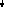 7. На рисунке отражена ситуация на рынке телевизоров: линия спроса D переместилась в новое положение D1 (P — цена товара, Q — объём спроса товара). Это перемещение может быть вызвано в первую очередь1) снижением доходов потребителей2) увеличением налогов на производителей телевизоров3) удешевлением технологии производства телевизоров4) увеличением количества магазинов, торгующих телевизорамиD1D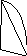 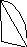 7. На рисунке отражена ситуация на рынке телевизоров: линия спроса D переместилась в новое положение D1 (P — цена товара, Q — объём спроса товара). Это перемещение может быть вызвано в первую очередь1) снижением доходов потребителей2) увеличением налогов на производителей телевизоров3) удешевлением технологии производства телевизоров4) увеличением количества магазинов, торгующих телевизорами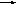 1) наёмные работники2) прибыль3) законодательные органы4) заработная плата5) трудовой договор6) труд7) профессия8) безработица9) прожиточный минимум7. На рисунке отражена ситуация на рынке телевизоров: линия спроса D переместилась в новое положение D1 (P — цена товара, Q — объём спроса товара). Это перемещение может быть вызвано в первую очередь1) снижением доходов потребителей2) увеличением налогов на производителей телевизоров3) удешевлением технологии производства телевизоров4) увеличением количества магазинов, торгующих телевизорамиP7. На рисунке отражена ситуация на рынке телевизоров: линия спроса D переместилась в новое положение D1 (P — цена товара, Q — объём спроса товара). Это перемещение может быть вызвано в первую очередь1) снижением доходов потребителей2) увеличением налогов на производителей телевизоров3) удешевлением технологии производства телевизоров4) увеличением количества магазинов, торгующих телевизорамиD1D7. На рисунке отражена ситуация на рынке телевизоров: линия спроса D переместилась в новое положение D1 (P — цена товара, Q — объём спроса товара). Это перемещение может быть вызвано в первую очередь1) снижением доходов потребителей2) увеличением налогов на производителей телевизоров3) удешевлением технологии производства телевизоров4) увеличением количества магазинов, торгующих телевизорами1) обмен2) измерение3) издержки4) бартер5) торговля6) система7) прибыль8) предметы9) инфляцияФАКТОР ПРОИЗВОДСТВАХАРАКТЕРИСТИКАКапиталДенежные средства, знания, сооружения, оборудование, используемые при производстве товаров и услугИспользуемые в процессе производства товаров и услуг физические и умственные способности людейПРИЗНАКИА) конкуренция производителей Б) централизованное   распределение В) директивное ценообразование Г) свобода предпринимательства Д) цикличность   развития   экономикиТИПЫ ЭКОНОМИЧЕСКИХ СИСТЕМ1)  рыночная2)  команднаяАБВГД201120132014Заработная плата от основной работы по найму547066Заработная плата от дополнительной работы по найму (по совместительству, контракту и т.п.)111117Заработок   от   работы   без   официального оформления91617Пенсии (по старости, инвалидности и др.)12713Доход от частного предпринимательства, бизнеса12912Денежная помощь родственников и друзей776Затрудняюсь ответить943№ задания 123456789ОтветТруд23412211…………..3средства труда312 Примерный план1.Понятие налоги. Причины их возникновения2.Виды налогова) Прямые и косвенные;б) Федеральные, региональные, местные.3. Системы налогообложенияа) прогрессивная;б) пропорциональная;в) регрессивная.№Части работыЧисло заданийМаксимальный первичный балТип заданийВремя выполнения1часть 14Задания 1, 5-7 - 1 балл за каждый правильный ответ всего  4 балловзадания с выбором ответа 2 мин.2часть 24Задания 2,3,8 -  2 балла; задание 9 – 3 балла  за правильный ответ1-2 балл при наличии одной ошибкиВсего 9 баллов      задания с открытым ответом, требующие  частично преобразовать и применить информацию в типовых ситуациях5-7 мин.3Часть315 балла за правильный ответ (если названы все элементы ответа) 1-4 балла за частичный ответзадания с открытым ответом, требующие использования  приобретённых знаний и умений в нетиповых ситуациях или создавая новой информации. до 10 мин.итого:91845